Reviewing the Periodic Table of Elements																Name:What to DoAnswer each question in the space provided.1. (a) Write the symbols for the first 54 elements in the periodic table below. You may want to refer to your periodic table.(b) Using a yellow pencil crayon, shade theelements that belong to the group (family) ofalkali metals.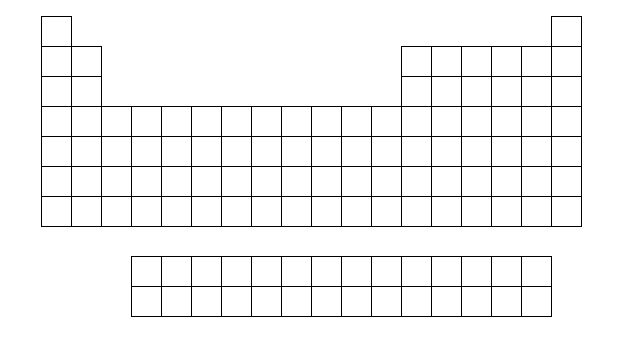 (c) Using an orange pencil crayon, shade theelements that belong to the group of alkalineearth metals.(d) Using a light green pencil crayon, shade theelements that are part of the halogen group.(e) Using a light blue pencil crayon, shade theelements that are part of the noble gas group.CHAPTER 5BLM 5-9